    Diptford C of E Primary School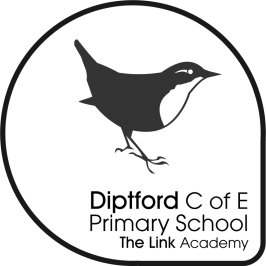 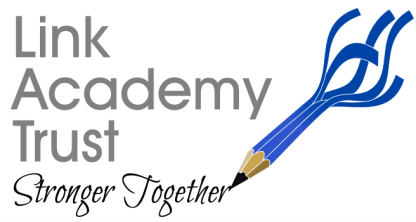 Diptford, Totnes, Devon. TQ9 7NYTel: 01548 821352                                                      Email: admindiptford@thelink.academy15.7.20Dear Parents,I am writing to officially welcome you to Diptford and share some further information about transition in September.  You will remember that Miss Churchward sent a letter previously inviting you to a ‘stay and play’ session on Monday 7th September.  We are still keen to run this; however, following further Government guidance, we ask that you sign up to a time slot to enable us to keep numbers to a minimum.  Unfortunately, we are unable to allow younger siblings to attend these sessions. Please let the school office know if you would like to attend either: 9.15-10.30am10.45-12.00pm1.30-2.45pmThese sessions will be held on the school field which you can access via the village hall carpark.  In the event of rain, we will still welcome your child to attend in the Reception classroom but we are unable to allow parents on-site - children will need to be dropped off and collected at the main gate for their session.Following Monday 7th, the rest of the transition sessions are as follows:-Tuesday 8th – Friday 11th September:  9.15-12.15 (collected before lunch)-Monday 14th – Friday 18th September:  9.15-1.15 (to include lunch – please let us know if your child requires a school meal)-Monday 21st September onwards:  full time.Your child is of course welcome to start full time from Monday 7th September if you choose; please let us know individually if you would like to discuss arrangements other than what is outlined above.Miss Churchward will be sending home information about phonics and life in Reception soon.  If you have any questions you would like answering before the summer holidays, please just let us know.  We look forward to working alongside you and your family in September.Lizzie LethbridgeAcademy Head